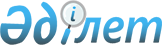 Жаңаарқа ауданының әкімінің 2019 жылғы 18 қаңтардағы № 6 "Жаңаарқа ауданы бойынша сайлау учаскелерін құру туралы" шешіміне өзгеріс енгізу туралыҰлытау облысы Жаңаарқа ауданының әкімінің 2023 жылғы 20 қазандағы № 2 шешімі. Ұлытау облысының Әділет департаментінде 2023 жылғы 6 қарашада № 64-20 болып тіркелді
      Жаңаарқа ауданының әкімі ШЕШІМ ҚАБЫЛДАДЫ:
      1. Жаңаарқа ауданының әкімінің 2019 жылғы 18 қаңтардағы № 6 "Жаңаарқа ауданы бойынша сайлау учаскелерін құру туралы" (Нормативтік құқықтық актілерді мемлекеттік тіркеу тізілімінде № 5162 болып тіркелген) шешіміне келесі өзгеріс енгізілсін:
      көрсетілген шешімнің 1-қосымшасы осы шешімнің қосымшасына сәйкес жаңа редакцияда мазмұндалсын.
      2. Осы шешімнің орындалуын бақылау Жаңаарқа ауданы әкімі аппаратының басшысына жүктелсін.
      3. Осы шешім оның алғашқы ресми жарияланған күнінен бастап қолданысқа енгізіледі. Жаңаарқа ауданы бойынша сайлау учаскелері № 537 сайлау учаскесі
      Орналасқан жері: Жаңаарқа кенті, А.Оспанов көшесі 43, Бименді Амалбеков атындағы жалпы орта білім беретін мектебі базасындағы Тірек мектебінің (ресурстық орталық) ғимараты.
      Шекарасы: І-Ертіс орамы, №1 үйден №208 үйге дейін; Жамбыл көшесі, №1 үйден №37 үйге дейін; Ж.Садуақасов көшесі, №1 үйден №55 үйге дейін; Сары Тоқа көшесі, №1 үйден №44 үйге дейін; А.Оспанов көшесі, №1а, 1 үйден №37 үйге дейін; А.Сейдімбек көшесі, №1 үйден №42а үйге дейін; Ж. Дүйсенов орамы, №1 үйден №17 үйге дейін; Көбен Әбжанов көшесі, №1 үйден №52 үйге дейін. № 538 сайлау учаскесі
      Орналасқан жері: Жаңаарқа кенті, С.Сейфуллин даңғылы 13, мәдени-сауық орталығының ғимараты.
      Шекарасы: Ү.Әбжанов көшесі, №2 үйден №9 үйге дейін; Қ.Асанов көшесі, №1 үйден №22 үйге дейін; Сарысу көшесі, №1 үйден №33 үйге дейін және №104, №105 үйлерге дейін; Достық көшесі, №1 үйден №30 үйге дейін; Жамбыл көшесі, №39 үйден №111 үйге дейін; Ж.Садуақасов көшесі, №55 үйден №119 үйге дейін; Б.Майлин көшесі, №3 үйден №64 үйге дейін; Б.Күжікенов көшесі, №2 үйден №38 үйге дейін; С.Сейфуллин даңғылы, №1 үйден №24 үйге дейін. № 539 сайлау учаскесі
      Орналасқан жері: Жаңаарқа кенті, А.Сейдімбек көшесі 60, О.Жұмабеков атындағы жалпы орта білім беретін мектебі базасындағы Тірек мектебінің (ресурстық орталық) ғимараты.
      Шекарасы: Тәуелсіздік даңғылы, №9 үйден №49 үйге дейін; А.Оспанов көшесі, №41 үйден №87 үйге дейін; А.Сейдімбек көшесі, №44 үйден №98 үйге дейін; Н.Ахметжанов көшесі, №1 үйден №18 үйге дейін; Көбен Әбжанов көшесі, №53 үйден №154 үйге дейін; Б.Бекбосынов көшесі, №2 үйден №23/1 үйге дейін; Байдалы би көшесі, №1 үйден №46/1 үйге дейін; Аралбай батыр көшесі №1 үйден №32 үйге дейін. № 540 сайлау учаскесі
      Орналасқан жері: Жаңаарқа кенті, C.Сейфуллин даңғылы 23, C.Сейфуллин атындағы аудандық кітапхана ғимараты.
      Шекарасы: Балабақсы көшесі, №1 үйден №115 үйге дейін; Абай көшесі, №1а үйден №8а үйге дейін; Бірлік көшесі, №1 үйден №30 үйге дейін; Бейбітшілік тұйық көшесі, №1 үйден №13 үйге дейін; А.Дәулетбеков көшесі, №2 үйден №146 үйге дейін; С.Сейфуллин даңғылы, №25 үйден №38 үйге дейін; Ералиев көшесі, №1 үйден №12, 22, 24 үйлерге дейін; Шон Телғозы көшесі, №1 үйден №73 үйге дейін; Жаңа-Нұр ықшам ауданы, №1 үйден №13 үйге дейін. № 541 сайлау учаскесі
      Орналасқан жері: Жаңаарқа кенті, Абай көшесі 23, С.Сейфуллин атындағы жалпы орта білім беретін мектебінің ғимараты.
      Шекарасы: Ералиев көшесі, №23, 25 үйлерден №36 үйге дейін; Пушкин көшесі, №1 үйден №37 үйге дейін; Нияз батыр көшесі, №1 үйден №84 үйге дейін; Саябақ көшесі, №1 үйден №43 үйге дейін; А.Байбосынов көшесі, №1 үйден №42 үйге дейін; Абай көшесі, №10 үйден №77 үйге дейін; Сарыарқа орамы, №1 үйден №14 үйге дейін. № 542 сайлау учаскесі
      Орналасқан жері: Жаңаарқа кенті, Т.Смайлов көшесі 39, локомотивті депо ғимараты.
      Шекарасы: Ж.Садықбеков көшесі, №1 үйден №54 үйге дейін; Атасу көшесі, №1 үйден №49 үйге дейін; С.Сейфуллин даңғылы, №39 үйден №83 үйге дейін; Т.Смайлов көшесі, №1 үйден №38 үйге дейін; Байғозы батыр көшесі, №2 үйден №133 үйге дейін; Т.Игіліков көшесі, №1 үйден №41 үйге дейін; Н.Абдиров көшесі, №1 үйден №70 үйге дейін; Орманбаев көшесі, №1 үйден №105 үйге дейін. № 543 сайлау учаскесі
      Орналасқан жері: Қызылжар кенті, Жеңіс 40 жылдығы көшесі 1, клуб ғимараты.
      Шекарасы: Қызылжар кенті. № 544 сайлау учаскесі
      Орналасқан жері: М.Жұмажанов ауылы, С.Сейфуллин көшесі 21, Жаңаарқа жалпы орта білім беретін мектебінің ғимараты.
      Шекарасы: М.Жұмажанов ауылы. № 545 сайлау учаскесі
      Орналасқан жері: Байғұл ауылы, Байғұл көшесі 6, бастауыш мектебінің ғимараты.
      Шекарасы: Байғұл ауылы. № 547 сайлау учаскесі
      Орналасқан жері: Ақтүбек ауылы, Бәйтерек көшесі 1, ауылдық клубының ғимараты.
      Шекарасы: Ақтүбек, Өркендеу ауылдары. № 549 сайлау учаскесі
      Орналасқан жері: Манадыр станциясы, Тың көшесі 58, № 144 негізгі орта мектебінің ғимараты.
      Шекарасы: Манадыр станциясы. № 550 сайлау учаскесі
      Орналасқан жері: Атасу станциясы, Бейбітшілік көшесі 50, №135 негізгі орта мектеп ғимараты.
      Шекарасы: Атасу станциясы. № 551 сайлау учаскесі
      Орналасқан жері: Айнабұлақ ауылы, Достық көшесі 7, ауылдық клубының ғимараты .
      Шекарасы: Айнабұлақ ауылы. № 552 сайлау учаскесі
      Орналасқан жері: Ақтау ауылы, Тәуелсіздік көшесі 1, жалпы орта білім беретін мектебінің ғимараты.
      Шекарасы: Ақтау, Қылыш, Айшырақ ауылдары. № 553 сайлау учаскесі
      Орналасқан жері: Бидайық ауылы, Тәуелсіздік көшесі 15, ауылдық клубының ғимараты.
      Шекарасы: Бидайық, Қарамола ауылдары, № 69 тарауы. № 554 сайлау учаскесі
      Орналасқан жері: Актайлақ ауылы, Ұландар көшесі 2, негізгі орта мектебінің ғимараты.
      Шекарасы: Актайлақ ауылы. № 555 сайлау учаскесі
      Орналасқан жері: Атасу ауылы, Достық көшесі 1, ауылдық клубының ғимараты.
      Шекарасы: Атасу ауылы, №117 тарауы. № 556 сайлау учаскесі
      Орналасқан жері: Талдыбұлақ ауылы, Бейбітшілік көшесі 39, жалпы орта білім беретін мектебінің ғимараты.
      Шекарасы: Талдыбұлақ, Ақтасты ауылдары. № 557 сайлау учаскесі
      Орналасқан жері: Ералиев ауылы, Орталық көшесі 13, ауылдық клубының ғимараты.
      Шекарасы: Ералиев, Кезен ауылдары. № 558 сайлау учаскесі
      Орналасқан жері: №189 тарауы, №140 негізгі орта мектебінің ғимараты.
      Шекарасы: Жомарт станциясы, №189 тарауы, Ақбастау ауылы. № 559 сайлау учаскесі
      Орналасқан жері: Ынталы ауылы, Төлебай сал көшесі 1, ауылдық клубының ғимараты.
      Шекарасы: Ынталы, Қараағаш ауылдары. № 560 сайлау учаскесі
      Орналасқан жері: Ынтымақ ауылы, Саябақ көшесі 15, ауылдық клубының ғимараты.
      Шекарасы: Ынтымақ, Жанаталап ауылдары. № 562 сайлау учаскесі
      Орналасқан жері: Жаңаарқа кенті, Ш. Уалиханов көшесі 11/2, №1 мектеп-лицейінің ғимараты
      Шекарасы: Сарысу көшесі, №34 үйден №87 үйге дейін; Достық көшесі, №33 үйден №92 үйге дейін; Жамбыл көшесі, №112 үйден №132 үйге дейін; А.Сейдімбек көшесі, №99 үйден №123 үйге дейін; Трутько көшесі, №1 үйден № 26 үйге дейін; Қараағаш көшесі, №1 үйден №32 үйге дейін; Н.Ахметжанов көшесі, №19 үйден №55 үйге дейін; Ш.Уалиханов көшесі, №3 үйден №63 үйге дейін; Балабақсы көшесі, №115 үйден №152 үйге дейін; Палуан Мұхаметжан көшесі, №1 үйден №47 үйге дейін; I-ықшам ауданы; Алғабас ауылы. № 563 сайлау учаскесі
      Орналасқан жері: Түгіскен ауылы, Ы.Жұмабеков атындағы көшесі 49, ауылдық клубының ғимараты.
      Шекарасы: Түгіскен ауылы. № 564 сайлау учаскесі
      Орналасқан жері: Кенжебай-Самай ауылы, негізгі орта мектебінің ғимараты.
      Шекарасы: Кенжебай-Самай ауылы. № 565 сайлау учаскесі
      Орналасқан жері: Орынбай ауылы, Мектеп көшесі 7, ауылдық клубының ғимараты.
      Шекарасы: Орынбай, Бидайық-2 ауылдары.
					© 2012. Қазақстан Республикасы Әділет министрлігінің «Қазақстан Республикасының Заңнама және құқықтық ақпарат институты» ШЖҚ РМК
				
      Әкім

К. Кожукаев
Әкімнің
2023 жылғы 20 қазандағы
№ 2 шешіміне қосымша